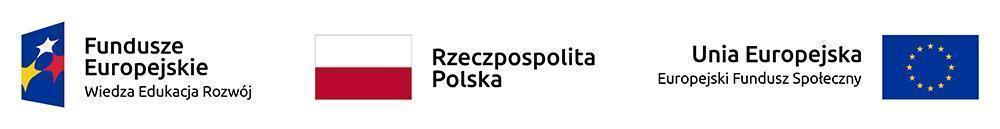 Projekt Grantowy „Pilotażowe wdrożenie modelu Specjalistycznych Centrów Wspierających Edukację Włączającą (SCWEW)” Program Operacyjny Wiedza Edukacja Rozwój 2014-2020 Oś Priorytetowa II Efektywne Polityki Publiczne dla Rynku Pracy, Gospodarki i Edukacji, Działania 2.10 Wysoka jakość systemu oświaty  Załącznik nr 1f do formularzaCzęść VI- książki SCWEW                                                Cena  Oferty Data , pieczątka i podpis WykonawcylpNazwa IlośćCena bruttoWartość bruttoNazwa wydawnictwa1Zajęcia rewalidacyjne. Zeszyt ćwiczeń dla szkoły podstawowej, klasy 4 - 6. Część 112Myślę, rozwiązuję i... wiem! Ćwiczenia korekcyjno-kompensacyjne dla uczniów klas 4-613Myślę, rozwiązuję i... Wiem! – Ćwiczenia korekcyjno-kompensacyjne dla uczniów klas 1–3 14100 kart pracy z ćwiczeniami korekcyjno-kompensacyjnymi doskonalącymi umiejętność czytania i pisania. Poziom 2 15100 kart pracy z ćwiczeniami korekcyjno-kompensacyjnymi ułatwiającymi naukę czytania i pisania16Zajęcia rewalidacyjne. Zeszyt ćwiczeń dla szkoły podstawowej, klasy 4 - 6. Część 2. Bogacimy słownictwo, utrwalamy poprawne formy gramatyczne i zasady ortografii. Uczymy się o emocjach, uczuciach i zachowaniach17Trening umiejętności emocjonalnych i społecznych dzieci 18Umiejętności społeczne dzieci. Kształtowanie rozwoju emocjonalno-społecznego dzieci w normie rozwojowej i dzieci ze specjalnymi potrzebami 1Wartość razemWartość razemWartość razem